Inventory Return to WarehouseProvide districts with the steps needed to return items ordered from the warehouse.Table of ContentsNavigate to Return Items Received	2Add Return Request	2Enter Return Information	3Review Return Items Recieved	3Navigate to Return Items ReceivedGo to Web Financial Management\Inventory\Inventory and then select Return Items Received.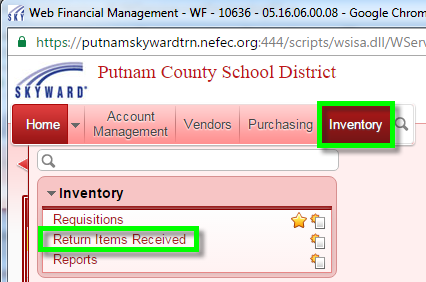 Add Return RequestClick the “Add” button to create a new return request.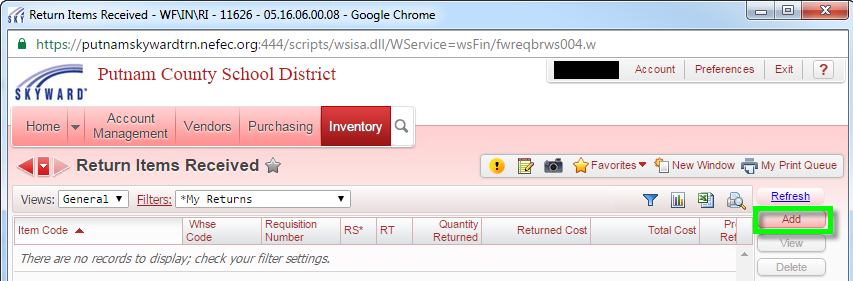 This will open a popup listing requisitions with the items you have received from the warehouse. Select the item you wish to return and click the “Select” button.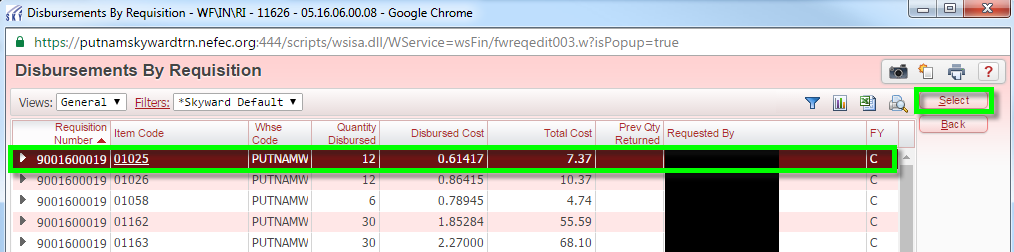 Enter Return InformationAfter you have selected the item to return, Skyward will launch the “Return Items – Maintenance” window. Type the quantity of the item that you wish to return. Next, select the return type. Add an option return note if relevant. Click the “Save” button. Once you have clicked the “Save” button your return request is complete.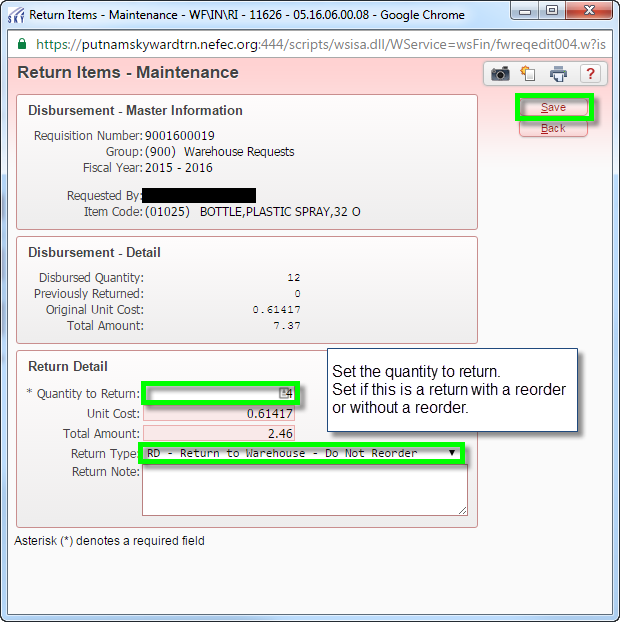 Review Return Items ReceivedFrom this view, you will be able to see the status of your return request and any relevant details.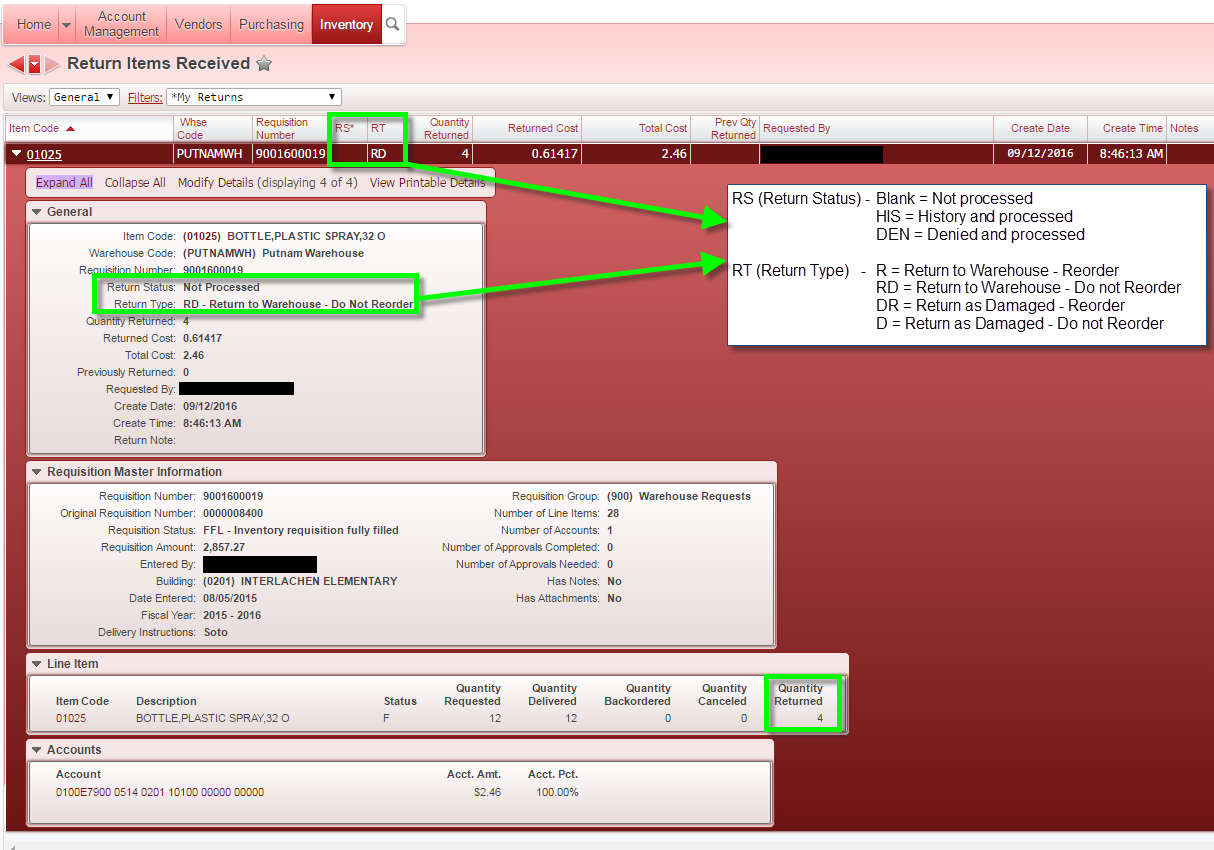 